T10pro базовая комплектацияT10Pro роверный комплектНаименованиеМодельОписаниеКейс-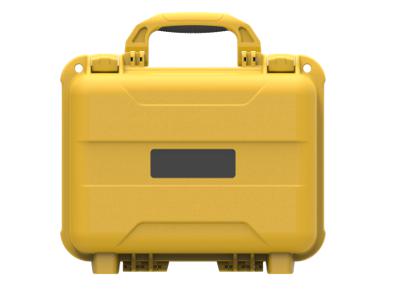 GNSS приемникGT T10Pro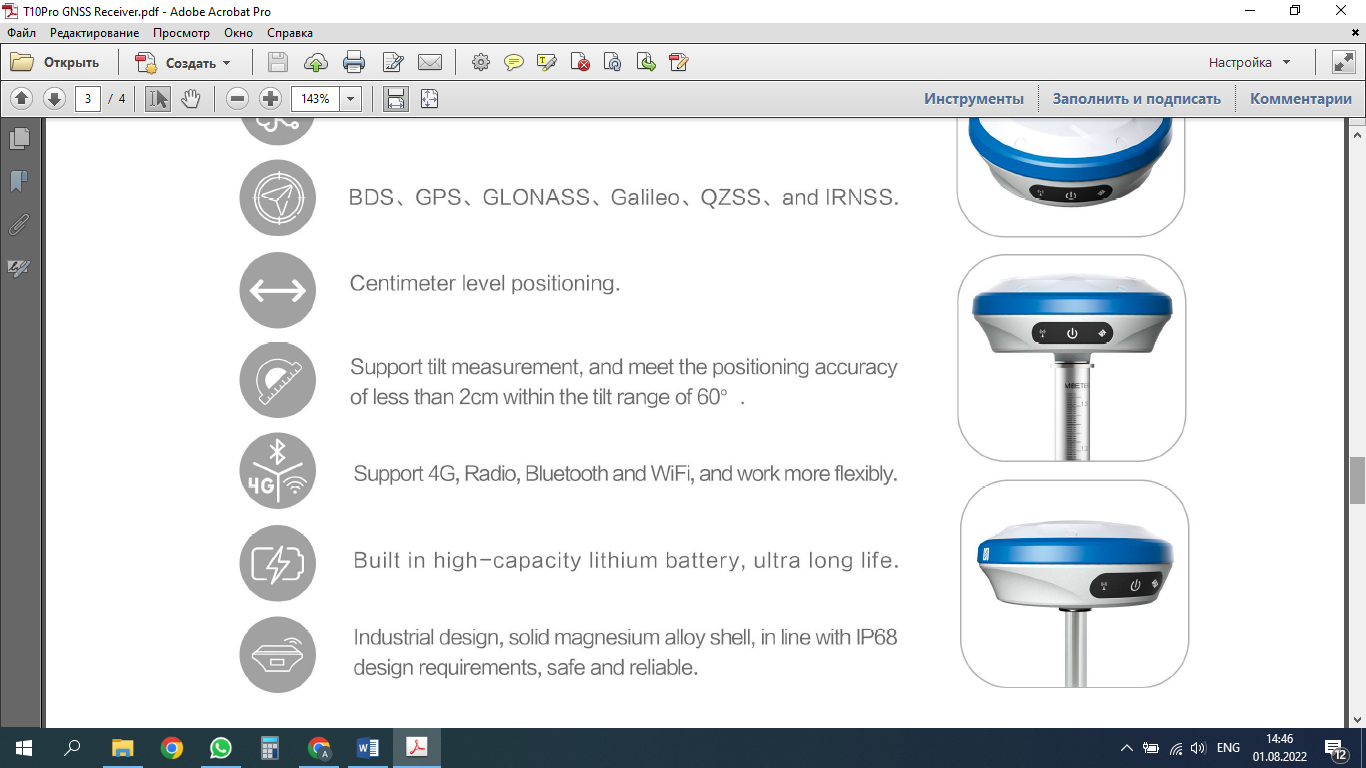 Адаптер питанияCG0025 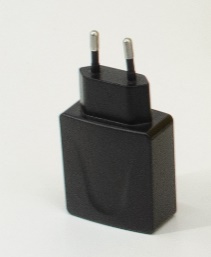 Провод для зарядкиType-C - Type-C-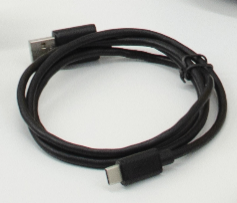 УВЧ антеннаAT0029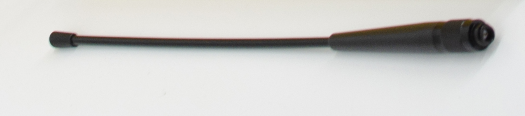 НаименованиеМодельОписаниеКейс-GNSS приемникGT T10ProАдаптер питанияCG0025 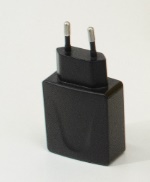 Провод для зарядкиType-C - Type-C-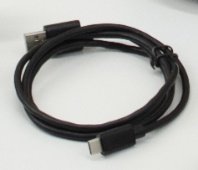 УВЧ антеннаAT0029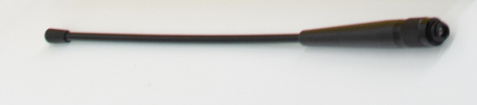 КонтроллерFC1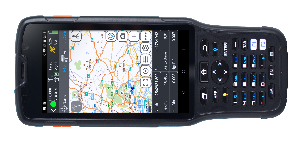 ПереходникBB0031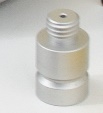 Провод USB2.0 – Type-CL0602-1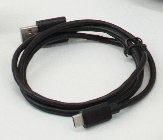  5V/2A Блок питанияCG0025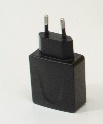 Крепление на веху-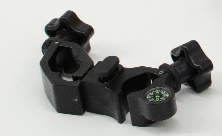 